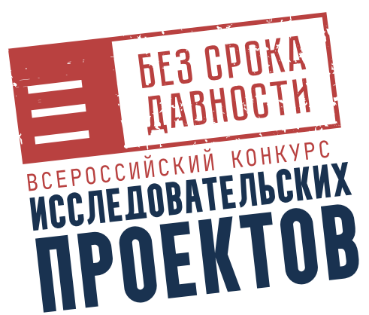 Протокол экспертной оценки работ участников регионального этапа Всероссийского конкурса исследовательских проектов «Без срока давности»Дата: ________________________Субъект Российской Федерации: ____________________________________Председатель Жюри ______________ /____________________________/                                          подпись                 расшифровка подписиКоординатор ___________________/______________________________/			    подпись		             расшифровка подписиМППланирование и осуществление нацистской Германией геноцида в СССР: документы, деятели и организацииПланирование и осуществление нацистской Германией геноцида в СССР: документы, деятели и организацииПланирование и осуществление нацистской Германией геноцида в СССР: документы, деятели и организацииПланирование и осуществление нацистской Германией геноцида в СССР: документы, деятели и организацииПланирование и осуществление нацистской Германией геноцида в СССР: документы, деятели и организацииПланирование и осуществление нацистской Германией геноцида в СССР: документы, деятели и организации                                     ОценкаФ.И.О. Руководителя проекта (полностью)член жюри № 1член жюри № 2член жюри № 3Особое мнениеИтогУгон мирных жителей СССР на принудительные работы в Германию – как акт геноцида Угон мирных жителей СССР на принудительные работы в Германию – как акт геноцида Угон мирных жителей СССР на принудительные работы в Германию – как акт геноцида Угон мирных жителей СССР на принудительные работы в Германию – как акт геноцида Угон мирных жителей СССР на принудительные работы в Германию – как акт геноцида Угон мирных жителей СССР на принудительные работы в Германию – как акт геноцида                                      ОценкаФ.И.О. Руководителя проекта (полностью)член жюри № 1член жюри № 2член жюри № 3Особое мнениеИтогРасследование фактов геноцида мирного населения СССР представителями журналистики и поискового движения во время и после Великой Отечественной войны 1941˗1945 годов Расследование фактов геноцида мирного населения СССР представителями журналистики и поискового движения во время и после Великой Отечественной войны 1941˗1945 годов Расследование фактов геноцида мирного населения СССР представителями журналистики и поискового движения во время и после Великой Отечественной войны 1941˗1945 годов Расследование фактов геноцида мирного населения СССР представителями журналистики и поискового движения во время и после Великой Отечественной войны 1941˗1945 годов Расследование фактов геноцида мирного населения СССР представителями журналистики и поискового движения во время и после Великой Отечественной войны 1941˗1945 годов Расследование фактов геноцида мирного населения СССР представителями журналистики и поискового движения во время и после Великой Отечественной войны 1941˗1945 годов                                      ОценкаФ.И.О. Руководителя проекта (полностью)член жюри № 1член жюри № 2член жюри № 3Особое мнениеИтогМеста памяти геноцида советского народа, совершенного нацистами и их пособниками во время Великой Отечественной войны 1941˗1945 годовМеста памяти геноцида советского народа, совершенного нацистами и их пособниками во время Великой Отечественной войны 1941˗1945 годовМеста памяти геноцида советского народа, совершенного нацистами и их пособниками во время Великой Отечественной войны 1941˗1945 годовМеста памяти геноцида советского народа, совершенного нацистами и их пособниками во время Великой Отечественной войны 1941˗1945 годовМеста памяти геноцида советского народа, совершенного нацистами и их пособниками во время Великой Отечественной войны 1941˗1945 годовМеста памяти геноцида советского народа, совершенного нацистами и их пособниками во время Великой Отечественной войны 1941˗1945 годов                                     ОценкаФ.И.О. Руководителя проекта (полностью)член жюри № 1член жюри № 2член жюри № 3Особое мнениеИтогСудебные процессы в СССР и Российской Федерации, посвящённые раскрытию обстоятельств военных преступлений нацистов и их пособников и геноцида мирных советских граждан в годы Великой Отечественной войны 1941˗1945 годовСудебные процессы в СССР и Российской Федерации, посвящённые раскрытию обстоятельств военных преступлений нацистов и их пособников и геноцида мирных советских граждан в годы Великой Отечественной войны 1941˗1945 годовСудебные процессы в СССР и Российской Федерации, посвящённые раскрытию обстоятельств военных преступлений нацистов и их пособников и геноцида мирных советских граждан в годы Великой Отечественной войны 1941˗1945 годовСудебные процессы в СССР и Российской Федерации, посвящённые раскрытию обстоятельств военных преступлений нацистов и их пособников и геноцида мирных советских граждан в годы Великой Отечественной войны 1941˗1945 годовСудебные процессы в СССР и Российской Федерации, посвящённые раскрытию обстоятельств военных преступлений нацистов и их пособников и геноцида мирных советских граждан в годы Великой Отечественной войны 1941˗1945 годовСудебные процессы в СССР и Российской Федерации, посвящённые раскрытию обстоятельств военных преступлений нацистов и их пособников и геноцида мирных советских граждан в годы Великой Отечественной войны 1941˗1945 годов                                     ОценкаФ.И.О. Руководителя проекта (полностью)член жюри № 1член жюри № 2член жюри № 3Особое мнениеИтогОтражение геноцида в архивных документах: работа с историческими источниками из базы данных и серии сборников архивных документов проекта «Без срока давности» (безсрокадавности.рф)Отражение геноцида в архивных документах: работа с историческими источниками из базы данных и серии сборников архивных документов проекта «Без срока давности» (безсрокадавности.рф)Отражение геноцида в архивных документах: работа с историческими источниками из базы данных и серии сборников архивных документов проекта «Без срока давности» (безсрокадавности.рф)Отражение геноцида в архивных документах: работа с историческими источниками из базы данных и серии сборников архивных документов проекта «Без срока давности» (безсрокадавности.рф)Отражение геноцида в архивных документах: работа с историческими источниками из базы данных и серии сборников архивных документов проекта «Без срока давности» (безсрокадавности.рф)Отражение геноцида в архивных документах: работа с историческими источниками из базы данных и серии сборников архивных документов проекта «Без срока давности» (безсрокадавности.рф)                                     ОценкаФ.И.О. Руководителя проекта (полностью)член жюри № 1член жюри № 2член жюри № 3Особое мнениеИтог